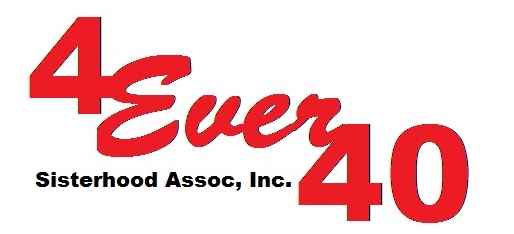 APPLICATION FOR SCHOLARSHIP PROGRAMPersonal Information:First Name ____________________		Last Name ____________________Street Address ____________________________________________________City _________________	State ____________   Zip Code ______________Home Phone (    )__________________  Cell Phone (   )  __________________Email Address ____________________________________________________Employment HistoryPlease account for all employment within the last (2) years, beginning with your current or more recent employer.Company Name ___________________________________________________Company Address _________________________________________________Position Held _______________________  Number of Years ________________Duties/Skills _______________________________________________________Reason for leaving __________________________________________________Company Name ___________________________________________________Company Address _________________________________________________Position Held _______________________  Number of Years ________________Duties/Skills _______________________________________________________Reason for leaving __________________________________________________Education				Institution		Year		Field of		Graduate				   Name	       Completed	  Study		  DegreeHigh School	________________		________	___________	__________College/University _______________	________	____________	__________Business/Technical ______________	_________	____________	__________Additional ______________________	_________	_____________	__________Special SkillsSpecial skills or abilities ____________________________________________________Types of computers or other equipments you operated ____________________________Certifications or registrations _________________________________________________Recommended by________________________________________________________________________Name			Address					Phone #	Years Known________________________________________________________________________Name			Address					Phone #	Years KnownTell us about yourself (May use additional sheet as needed)________________________________________________________________________________________________________________________________________________________________________________________________________________________________________________________________________________________________________________________________		__________________________             Signature of Applicant						           Date